Missouri Student Support Model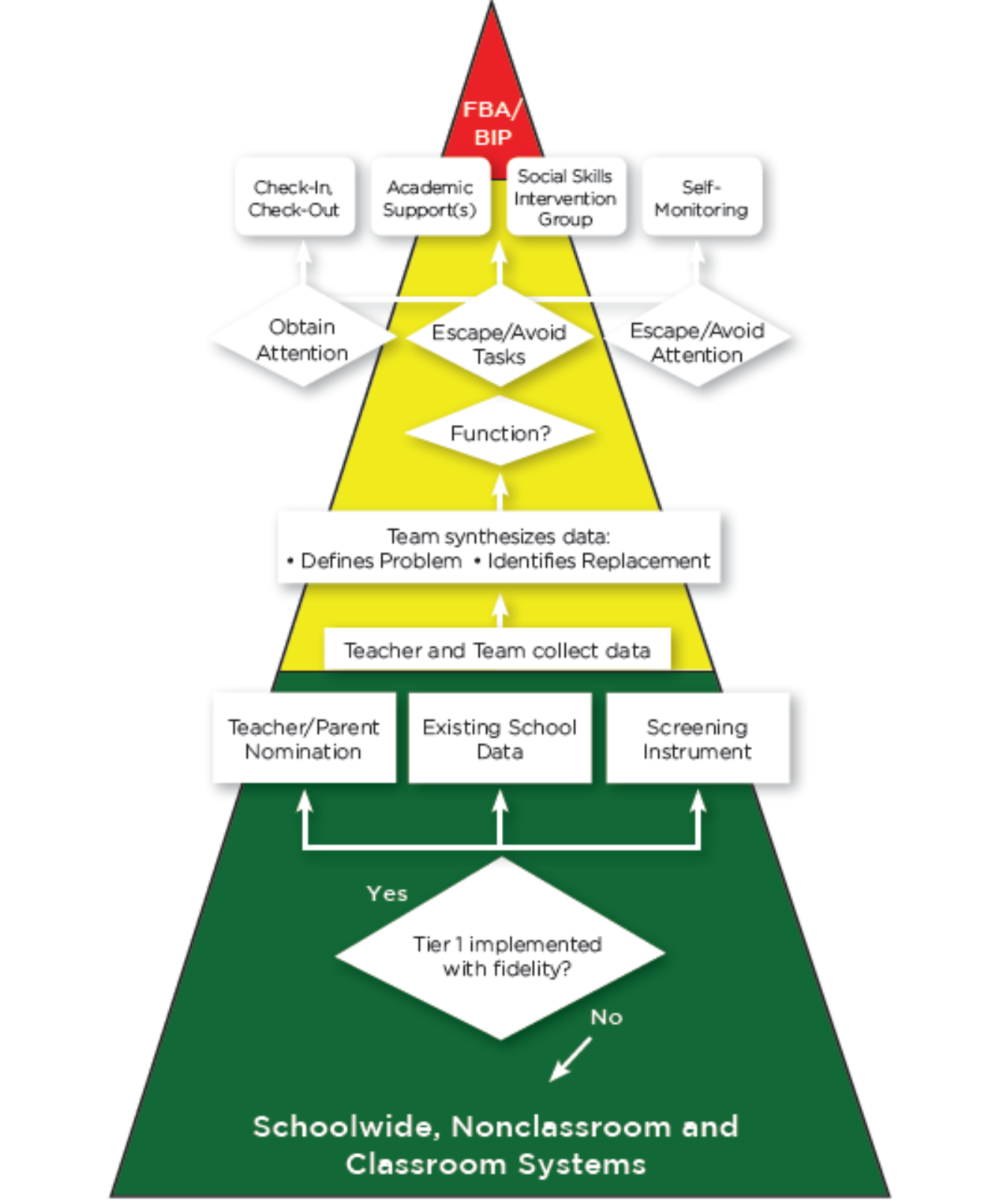 